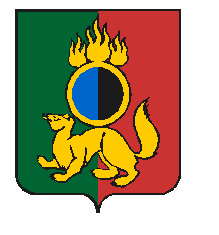 АДМИНИСТРАЦИЯ ГОРОДСКОГО ОКРУГА ПЕРВОУРАЛЬСКПОСТАНОВЛЕНИЕг. ПервоуральскВ соответствии с Правилами пользования пляжами в Российской Федерации, утвержденными приказом МЧС России от 30 сентября 2020 года № 732, а также Правилами пользования базами (сооружениями) для стоянок маломерных судов в Российской Федерации, утвержденными приказом МЧС России от 20 июля 2020 года                                                    № 540, Постановлением Правительства Свердловской области от 27 сентября 2018 года                                 № 639-ПП «Об утверждении Правил охраны жизни людей на водных объектах в Свердловской области», в целях совершенствования работы, направленной на организацию отдыха населения на водных объектах и профилактику несчастных случаев, Администрация городского округа ПервоуральскПОСТАНОВЛЯЕТ:1. Назначить заместителя Главы Администрации городского округа Первоуральск по взаимодействию с органами государственной власти и общественными организациями Таммана В.А. ответственным за выполнение требований Правил охраны жизни людей на водных объектах городского округа Первоуральск. 2. Муниципальному бюджетному учреждению «Первоуральская городская служба спасения» (Чернышев А.Ф.):2.1. организовать функционирование спасательного поста для обеспечения безопасности людей на акватории юго-восточной части Нижне-Шайтанского водохранилища в светлое время суток силами поисково-спасательного отряда с 01 июня по 31 августа 2021 года;2.2. установить на водных объектах городского округа Первоуральск знаки безопасности «Купание запрещено» в местах, не предусмотренных для купания населения;2.3. организовать оповещение населения городского округа Первоуральск об ограничениях водопользования на водных объектах общего пользования через средства массовой информации;2.4. организовать информирование и обучение населения о правилах поведения на водных объектах.3. Управлению образования городского округа Первоуральск (Гильманова И.В.) организовать создание в образовательных организациях уголков безопасности на водных объектах, изучение правил поведения на водных объектах, мер безопасности для предупреждения несчастных случаев и мер по оказанию первой помощи пострадавшим.4. Рекомендовать Первоуральскому производственному муниципальному унитарному предприятию «Водоканал» (Кириллов А.А.), иным организациям-балансодержателям гидротехнических сооружений установить знаки безопасности «Купание запрещено» на эксплуатируемых гидротехнических сооружениях.5. Рекомендовать Отделу Министерства внутренних дел России по городу Первоуральску (Куклин Ф. М.) приблизить наряды полиции к водным объектам городского округа Первоуральск, в целях выявления нарушений Правил охраны жизни людей на водных объектах в Свердловской области.6. Считать утратившим силу Постановление Администрации городского округа Первоуральск от 25 мая 2021 года № 1012 «О мерах по обеспечению безопасности людей на водных объектах в городском округе Первоуральск в 2021 году».7. Опубликовать настоящее Постановление в газете «Вечерний Первоуральск» и разместить на официальном сайте городского округа Первоуральск в сети «Интернет» по адресу www.prvadm.ru.8. Контроль за исполнением настоящего Постановления оставляю за собой.Глава городского округа Первоуральск                                                                 И.В. Кабец10.08.2021№1513О мерах по обеспечению безопасности людей на водных объектах в городском округе Первоуральск в 2021 году